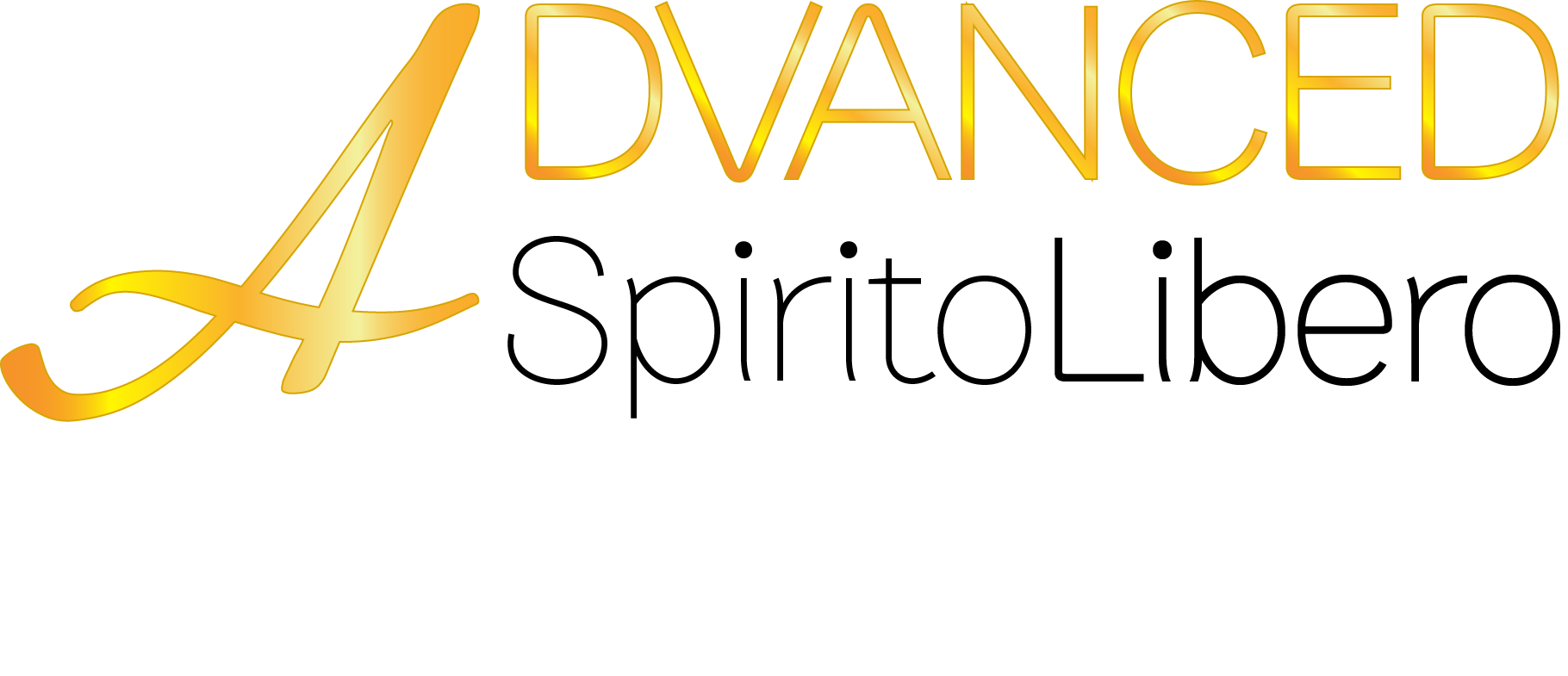 Crazy StoneDESCRIPTIONCrazyStone is an innovative lime based product to create various desired textured effects for the exterior use. Made of seasoned slaked lime putty, marble dust, fine selected aggregate and special binders. Its innovative formulation is designed to double the open time workability with no shrinkage, ideal for external job. It also have an excellent filling power and durability.For outside only.COLOR RANGECheck our colour range on www.venetianplastershop.com.auNote: Advanced Spirito Libero recommends that our entire range of lime based natural materials is used only by highly skilled or licensed tradespeople with extensive experience in this field. It is the responsibility of the applicator to understand the application method and the procedure involved in order to obtain a satisfactory outcome. Advanced Spirito Libero recommends that architects, builders and clients appoint only experienced applicators in the relevant lime-based materials to ensure they'll be able to deliver the same finish as per the sample shown.As with any lime-based material this product may change the appearance over time due to the ageing process caused by weather conditions.
Advanced Spirito Libero provides no warranty expressed or implied against damage due to movement of the substrate structure.APPLICATION CYCLEApply one coat of consolidating fixative diluted with ratio 1 to 2 over very smooth finish render (acrylic patch/like) to equal the absorbency and assisting the open time workability.After 6 hours, apply one coat of  “Primus Naturale Primer” by roller and wait 6 hours .Prepare the Crazy Stone by adding 35% of water ( 5.8 litres) into a clean bucket, add the desired colour, mix then add small amount of powder at times till the bucket is full, then stir very well with a mixing paddle for 5 minutes.Apply one coat of Crazy Stone with the specific “notched trowel” and immediately after draw the effect with the appropriate tools accordingly to the desired effect ( split stone, Travertine, Lime stone, Bamboo, Marmorino, Polished stone etc...). Once the product is all matt,(look) gently spray a bit of water with a fine mist sprayer and smooth the surface as desired with a trowel. Then once it is all matt and not completely dry, burnish with a “polishing trowel”.Seal it after 24h with “Marmorino shield” with sponge from bottom up until saturation.repeat after 2 hours.Protect treated surfaces from rain during application and for the time required to allow the product to fully harden (72 hours). Fail to do so, traces of efflorescences may appear and no warranty would be applied.Ensure that a sufficient quantity of the same batch is available to complete the entire job or at least to complete a whole section that otherwise will reveal differences in shade.The product must be applied always under shade or cracking will appear immediately.Acrylic render must be cured for at least 3 weeks before application of Crazy Stone otherwise cracking will appear on the first week after finishing job.Lime, sand and cement render must be cured for at least 4 weeks before application of Crazy Stone otherwise cracking will appear on the first 2 week after finishing job.ENVIRONMENTAL CONDITIONS OF APPLICATIONThe environmental temperature must be included between +10°C and +30°C with relative humidity lower than 85%, also in the 24 hours following the application.STORAGEThe product maintains its properties for a period of 24 months if protected from excessive heat and cold.Storage temperature must be included between +5°C and +30°C. Protect from frost.SAFETY GUIDELINESAvoid contact with skin and eyes. If contact occurs, rinse thoroughly with water. For more information consult the safety sheet.DISPOSALThe product must be disposed in agreement with current regulations.Empty containers to be sent to recycling plants.TECHNICAL SPECIFICATIONSAppearanceSatin  marble lookPackaging16Kg net white powderApplications toolsNotched trowelSpecific weight1,56 ± 0,05 Kg/lTheoretical yield1,50 ÷ 2,00 Kg/m2 wet in  1coatGranulometric curve0,02 ÷ 0,70 mmCoating thickness2 mm in 1coatDry to the touch    5 hours with environmental temperature of 20°CDry to handle  48 hours with environmental temperature of 20°CStable hardness180 daysDry to recoat    24 hours with environmental temperature of 20°CpH after 30 days12,5 ± 0,2flammabilityNon-flammable - Class A1Permeability  to water vapour (Sd)High 0,06m (Standard: UNI EN ISO 7783-2:2001)